Игра с прищепкамиЗадачи:Развитие мелкой моторикиФормирование умений называть цвета, соотносить предметы с определённой геометрической формой (солнце – круг, туча – овал, шляпка гриба – половинка круга…)Активизировать словарь, упражнять в назывании однородных частей речи – прилагательных (ёлочка высокая, пушистая, зелёная…), наречий (выше – ниже, толще - тоньше)Для детей 5 лет – развитие фонематического слуха (прикрепить прищепкой колобка с символом гласного звука к предмету (произносить утрированно: (ту-у-уча, о-о-облако, ёлка-а-а, со-о-олнце, гри-и-иб)Заучивание загадок, стихов об этих предметах:
Под деревом выросла крошка, 
только шляпка да ножка

Зимой и летом
одним цветом

Смотрит солнышко в окошки,
Светит в нашу комнату…Развивать познавательный интерес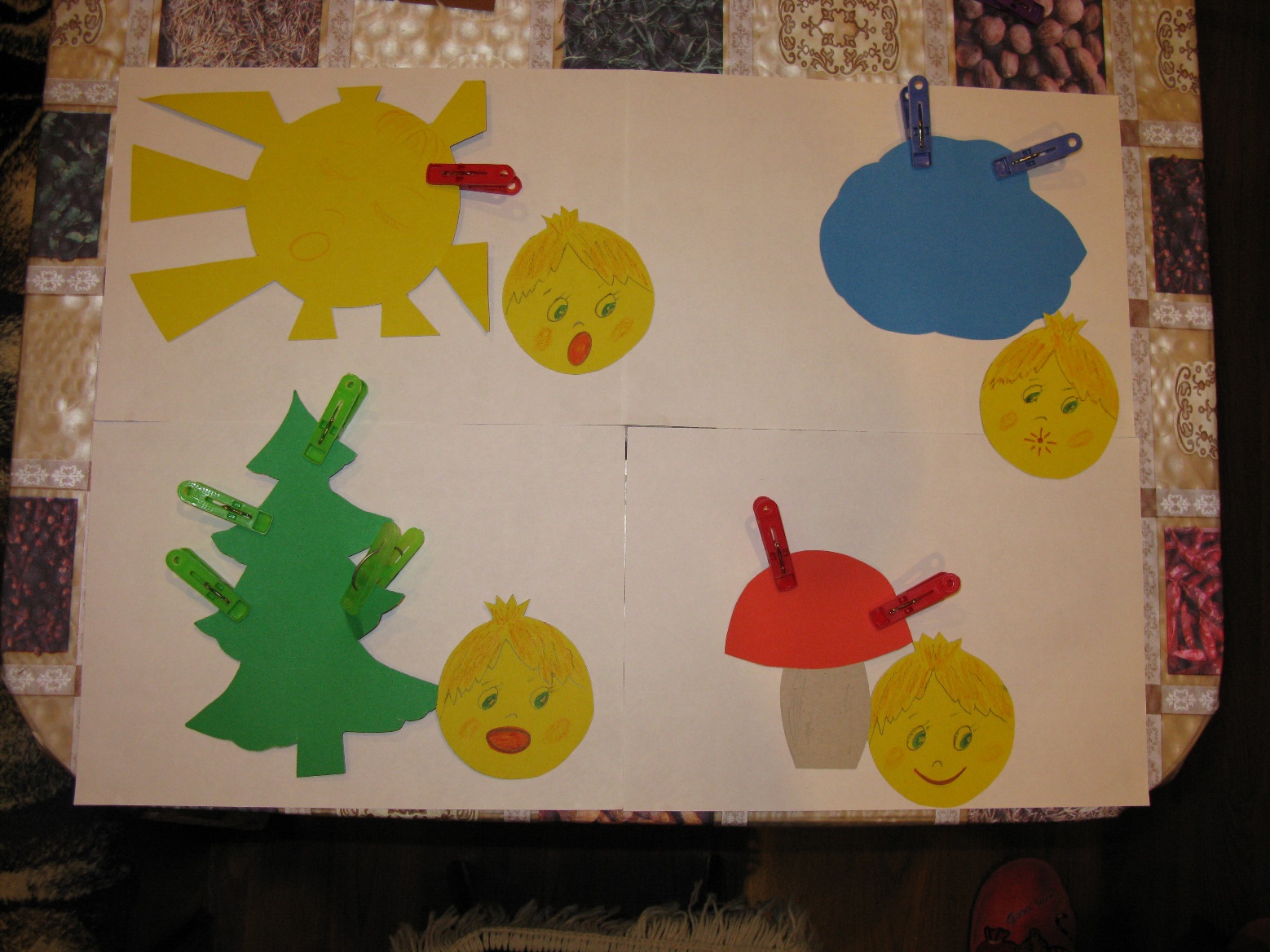 